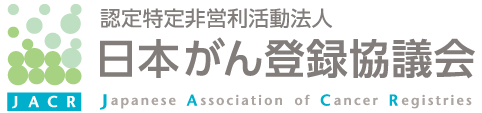 お名前ご所属役職E-mailTEL/FAX会員種別Newsletter、JACRWEBサイト、その他刊行物への氏名掲載を希望する反社会勢力に該当せず、今後においても、反社会的勢力との関係を持つ意思はありません。Newsletter、JACRWEBサイト、その他刊行物への氏名掲載を希望する反社会勢力に該当せず、今後においても、反社会的勢力との関係を持つ意思はありません。Newsletter、JACRWEBサイト、その他刊行物への氏名掲載を希望する反社会勢力に該当せず、今後においても、反社会的勢力との関係を持つ意思はありません。Newsletter、JACRWEBサイト、その他刊行物への氏名掲載を希望する反社会勢力に該当せず、今後においても、反社会的勢力との関係を持つ意思はありません。通信欄